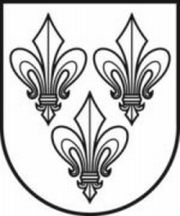 JURBARKO RAJONO SAVIVALDYBĖS TARYBAVadovaudamasi Lietuvos Respublikos vietos savivaldos įstatymo 6 straipsnio 15 punktu, Lietuvos Respublikos valstybės ir savivaldybių turto valdymo, naudojimo ir disponavimo juo įstatymo 6 straipsnio 8 punktu, Lietuvos Respublikos paramos būstui įsigyti ar išsinuomoti įstatymo 14 straipsnio 4 dalimi, Žemės, esamų pastatų ar kitų nekilnojamųjų daiktų įsigijimo arba nuomos ar teisių į šiuos daiktus įsigijimo tvarkos aprašo, patvirtinto Lietuvos Respublikos Vyriausybės 2017 m. gruodžio 13 d. nutarimu Nr. 1036 „Dėl Žemės, esamų pastatų ar kitų nekilnojamųjų daiktų įsigijimo arba nuomos ar teisių į šiuos daiktus įsigijimo tvarkos aprašo patvirtinimo ir Lietuvos Respublikos Vyriausybės 2003 m. birželio 25 d. nutarimo Nr. 841 „Dėl Žemės, esamų pastatų ar kitų nekilnojamųjų daiktų pirkimų arba nuomos ar teisių į šiuos daiktus įsigijimų tvarkos aprašo patvirtinimo“ pripažinimo netekusiu galios“, 67 punktu, Jurbarko rajono savivaldybės tarybos 2018 m. gegužės 30 d. sprendimu Nr. T2-158 „Dėl būstų pirkimo savivaldybės socialinio būsto fondo plėtrai“, atsižvelgdama į Pirkimo komisijos sprendimą dėl derybas laimėjusio kandidato, Jurbarko rajono savivaldybės taryba nusprendžia:1. Pirkti Jurbarko rajono savivaldybės nuosavybėn socialinio būsto plėtrai šį nekilnojamąjį turtą – 45,32 kv. m naudingojo ploto dviejų kambarių butą Nr. (duomenys neskelbtini), unikalus Nr. (duomenys neskelbtini), gyvenamajame name Nr. (duomenys neskelbtini), (duomenys neskelbtini)  Jurbarkų sen., su priklausiniais: 1/4 ūkinio pastato, kurio užstatytas plotas 288,75 kv. m, unikalus Nr. (duomenys neskelbtini) bei 1/4 žemės sklypo, kurio plotas 0,1048 ha, unikalus Nr. (duomenys neskelbtini) ir 1/4 žemės sklypo, kurio plotas 0,1413 ha, unikalus Nr. (duomenys neskelbtini) už 5 900 (penkis tūkstančius devynis šimtus) eurų.	2. Įgalioti Jurbarko rajono savivaldybės administracijos direktorių pasirašyti 1 punkte nurodyto nekilnojamojo turto pirkimo ir pardavimo sutartį.Šis sprendimas gali būti skundžiamas Lietuvos Respublikos administracinių bylų teisenos įstatymo nustatyta tvarka.SPRENDIMASDĖL NEKILNOJAMOJO TURTO PIRKIMO JURBARKO RAJONO SAVIVALDYBĖS NUOSAVYBĖN SOCIALINIO BŪSTO FONDO PLĖTRAI2018 m. gruodžio 20 d. Nr. T2-327JurbarkasSavivaldybės merasSkirmantas Mockevičius